Poznaliśmy pierwsze szczegóły polskiej transmisji FACEIT Major: London 2018. Zostanie zrealizowana z profesjonalnego studia esportowego w Krakowie!Pierwsze pojedynki będzie można zobaczyć na kanale Piotra “Izaka” Skowyrskiego już 5 września. Fantasy Expo zrealizuje polskojęzyczną transmisję z londyńskiego Majora z profesjonalnego studia esportowego, które zostało otwarte w czerwcu w Krakowie. Widzowie będą mogli także zobaczyć po raz pierwszy program publicystyczny “Cafe Major”. Na początku turnieju cała uwaga widzów będzie skupiona na formie Virtus.pro.FACEIT Major: London 2018 to najważniejsze rozgrywki Counter-Strike: Global Offensive w tym roku. W Wielkiej Brytanii spotkają się najlepsze drużyny z całego świata. Specjalnie z tej okazji krakowskie studio esportowe będzie wypełnione barwami londyńskiego Majora od samego początku rozgrywek, aż do wielkiego finału, który zostanie rozegrany 23 września. Obecnie skupiamy się na jak najlepszym przygotowaniu merytorycznym i technologicznym do Majora. I mogę zapowiedzieć, że zorganizujemy transmisję na najwyższym poziomie, bo mamy w tym duże doświadczenie. Chcemy pokazywać esport w jak najbardziej otwarty sposób dla nowych widzów - mówi Krzysztof Stypułkowski, członek zarządu Fantasy Expo.Ekipa komentatorów i analitykówCałość rozgrywek będzie dostępna bezpłatnie na kanale Piotra “Izaka” Skowyrskiego w Twitch.tv. Podczas transmisji będą mu towarzyszyli Olek “vuzzey” Kłos, Łukasz “Hermes” Pożyczek, Paweł “Saju” Pawełczak, Damian “MdN” Kisielewski i Bartłomiej “Tybek” Tybor. Dzięki realizowaniu transmisji w internecie, będzie ona interaktywna dla widzów.Na widzów czeka parę smaczków. Pierwszą z nich będzie krótka forma publicystyczna “Cafe Major”, czyli seria tematycznych wywiadów z osobistościami z branży esportowej, nie tylko na temat FACEIT Major: London 2018. Nie mogę zdradzać wszystkich szczegółów dotyczących gości, bo chcemy zostawić sobie asa w rękawie, ale widzowie będą zachwyceni i zaskoczeni tym, co pokażemy podczas programu - zapowiada Bartosz Wilczek, Head of Esports Fantasy Expo.Nie zabraknie też loot boxów, czyli specjalnych skrzynek zawierających wirtualne przedmioty. Pierwszy tydzień? Liczy się Virtus.proNa samym początku rozgrywek polscy widzowie mogą liczyć na szczególne zainteresowanie formą Polaków w barwach Virtus.pro, która w ostatnich tygodniach nie należała do najwyższych. Czy Virtus.pro mogą odrodzić się jak Feniks z popiołów? Na pewno fani ściskają kciuki za sukces, ale informacje o odejściu Pawła “byaliego” Bielińskiego z drużyny zaraz po zakończeniu turnieju i poszukiwaniach następcy nie nastrajają optymistycznie. Jednak to właśnie Major byłby idealnym momentem na odrodzenie - mówi Piotr “Izak” SkowyrskiDrugim polskim akcentem w trakcie turnieju będą występy Janusza “Snaxa” Pogorzelskiego w barwach niemieckiej drużyny mousesports. Ogłoszenie partnerów w przyszłym tygodniuW polską transmisję z najważniejszego turnieju CS:GO w 2018 roku zostaną zaangażowane znane marki.Część z nich na pewno może od razu przyjść do głowy fanom esportu. Inne pojawią się praktycznie po raz pierwszy, przy okazji takiego wydarzenia. To bardzo cieszy, bo daje coraz większe możliwości rozwoju esportu, a to cel całej branży - podkreśla Kamil Górecki, prezes zarządu Fantasy Expo.Pełna lista partnerów zaangażowanych w polską transmisję zostanie ogłoszona na początku przyszłego tygodnia. Pula nagród w turnieju najwyższej rangi w CS:GO wynosi 1 milion dolarów.Harmonogram otwarcia turniejuPierwsza faza Majora w Londynie odbędzie się w dniach od 5 do 9 września. Oto wszystkie pary, które zobaczymy w dzień otwarcia turnieju:11:00 –  Space Soldiers vs. Rogue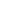 12:30 –  Virtus.pro vs. Ninjas in Pyjamas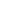 14:00 –  Gambit vs. TyLoo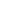 15:30 –  BIG vs. Renegades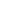 17:00 –  Vega Squadron vs. Spirit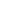 18:30 –  North vs. HellRaisers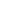 20:00 –  Team Liquid vs. OpTic Gaming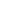 21:30 –  Astralis vs. compLexity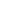 Transmisja z FACEIT Major: London 2018: twitch.tv/izakooo